О внесении изменений в постановление  администрации Темрюкского городского поселения Темрюкского района от 10 июня 2015 года № 509 «Об утверждении кодекса этики и служебного поведения муниципальных служащих администрации Темрюкского городского поселения Темрюкского района» 	На основании Указа Президента Российской Федерации от 22 декабря 2015 года № 650 «О порядке сообщения лицами, замещающими отдельные государственные должности Российской Федерации, должности федеральной государственной службы, и иными лицами о возникновении личной заинтересованности при исполнении должностных обязанностей, которая приводит или может привести к конфликту интересов, и о внесении изменений в некоторые акты Президента Российской Федерации» п о с т а н о в л я ю:Внести в постановление администрации Темрюкского городского поселения Темрюкского района от 10 июня 2015 года № 509 «Об утверждении кодекса этики и служебного поведения муниципальных служащих администрации Темрюкского городского поселения Темрюкского района» следующие изменения:пункт 1 приложения № 2 к постановлению (Положение о комиссии по соблюдению требований к служебному поведению муниципальных  служащих администрации Темрюкского городского поселения Темрюкского района  и урегулированию конфликта интересов) изложить в новой редакции:«1. Настоящим Положением определяется порядок формирования и деятельности комиссии по соблюдению требований к служебному поведению муниципальных служащих администрации Темрюкского городского поселения Темрюкского района и урегулированию конфликта интересов (далее – комиссия), образуемой в соответствии с Федеральным законом от 25 декабря 2008 года №  273-ФЗ «О противодействии коррупции»;пункт 15.5 приложения № 2 (Положение о комиссии по соблюдению требований к служебному поведению муниципальных  служащих администрации Темрюкского городского поселения Темрюкского района  и урегулированию конфликта интересов) изложить в новой редакции:«15.5. Поступившие в соответствии с частью 4 статьи 12 Федерального закона от 25 декабря 2008 г. №273-ФЗ «О противодействии коррупции» и статьей 64.1 Трудового кодекса Российской Федерации в администрацию Темрюкского городского поселения Темрюкского района уведомление коммерческой или некоммерческой организации о заключении с гражданином, замещавшим должность муниципальной службы в администрации Темрюкского городского поселения Темрюкского района, трудового или гражданско-правового договора на выполнение работ (оказание услуг), если отдельные функции государственного управления данной организацией входили в его должностные (служебные) обязанности, исполняемые во время замещения должности в администрации Темрюкского городского поселения Темрюкского района при условии, что указанному гражданину комиссией ранее было отказано во вступлении в трудовые и гражданско-правовые отношения с указанной организацией или что вопрос о даче согласия такому гражданину на замещение им должности в коммерческой или некоммерческой организации либо на выполнение им работы на условиях гражданско-правового договора в коммерческой или некоммерческой организации комиссией не рассматривался».Специалисту 1 категории (по организационным вопросам и взаимодействию со средствами массовой информации (СМИ)) администрации Темрюкского городского поселения Темрюкского района Е.С.Игнатенко обеспечить официальное опубликование и разместить настоящее постановление в информационно-телекоммуникационной сети «Интернет» на официальном сайте Темрюкского городского поселения Темрюкского района.	3.	Постановление «О внесении изменений в постановление  администрации Темрюкского городского поселения Темрюкского района от 10 июня 2015 года № 509 «Об утверждении кодекса этики и служебного поведения муниципальных служащих администрации Темрюкского городского поселения Темрюкского района» вступает в силу на следующий день после его официального опубликования.Глава Темрюкского городского поселения Темрюкского района                                                                                 А.Д.Войтов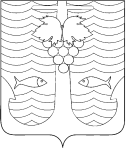 АДМИНИСТРАЦИЯ ТЕМРЮКСКОГО ГОРОДСКОГО ПОСЕЛЕНИЯТЕМРЮКСКОГО РАЙОНАПОСТАНОВЛЕНИЕот 11.05. 2016 года								        №  541город Темрюк